PUBLIC HEARING FOR THE DISTRICT’S SAFE RETURN TO IN-PERSON INSTRUCTION AND CONTINUITY OF SERVICES AS PER THE REQUIREMENTS OF THE AMERICAN RESCUE PLAN ELEMENTARY AND SECONDARY SCHOOL EMERGENCY RELIEF FUND (ARP ESSER OR ESSER III).Call to Order and Establish a QuorumAdditions To and Approval of AgendaAdministrative Reports (I)Board President Report and CommentsAdministrative ReportsSuperintendent’s ReportConsent Agenda (D.R.)Approval of MinutesJune 14, 2021 Open Enrollment RequestPersonnelEmployee ContractsEmployee Contract AdjustmentsEmployee ResignationsEmployee Unpaid Leave RequestDonationsSick Leave Bank RequestOld BusinessSolar Project Update (I)New BusinessForest City School District Equity Audit Report (I)SAVE Revenue Purpose Statement (D.R.)Return to Learn Plans (D.R.)E-Learning Days (D.R.)ESSER III Plans (D.R.)2021 IASB Legislative Priorities (D.R.)Appoint Level I, Alternative Level I, and Level II Investigator (D.R.)Professional Development Plans for 2021-2022 (D.R.)Rural School Advocates of Iowa Membership (D.R.)Superintendent and Principal Performance Review (D.R.)Approve Financial Statements (D.R.)Approve Bills (D.R.)Suggestions for the August Board MeetingAdjourn(I)=Informational		(D.R.)=Decision Required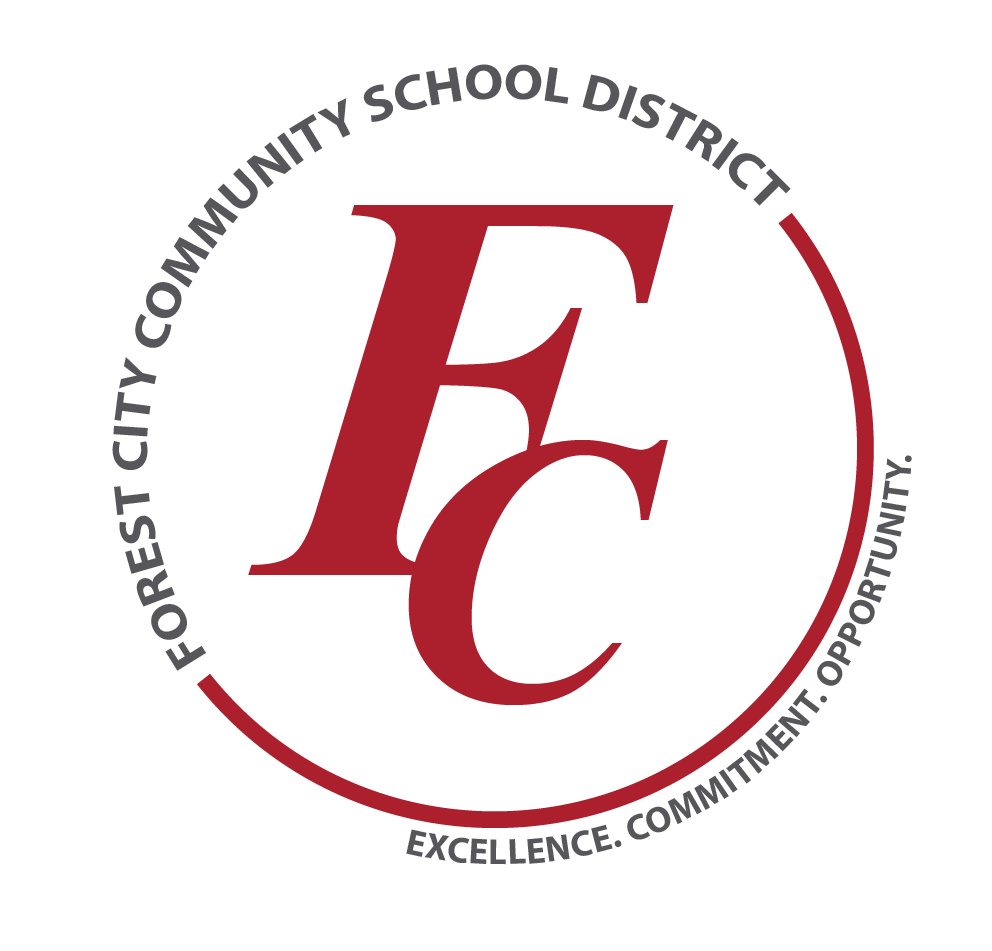 NOTICE OF BOARD OF EDUCATION MEETINGTIME/DATE: 6:30 p.m. July 12, 2021LOCATION: District Office Board of Education: Dave Bartlett, Keila Buffington, Cindy Carter, Pat Hobbs, Eric Kingland, Gary Ludwig, Kim Severson Superintendent Darwin Lehmann, Board Secretary Sara Meinders  PUBLIC HEARINGAGENDA FOR THE MEETING 